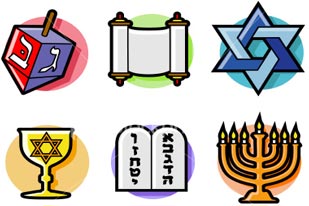 Temple Adath IsraelPARENT HANDBOOK2021-20225782V’Shinantam L’vanechaAnd you shall teach themTo your children124 North Ashland Avenue 				             Telephone: (859)-269-2979Lexington, Kentucky 40502		  				Fax: (859)-269-7347MESSAGE FROM THE RELIGIOUS SCHOOL DIRECTOR	2RELIGIOUS SCHOOL DIRECTORY	4SCHOOL POLICIES AND PROCEDURES	6OFFICE HOURS	6REGISTRATION & FEES	6ARRIVAL AND DISMISSAL	6BEHAVIOR	6Student Behavior Guidelines:	6Behavior Policy:	6ATTENDANCE POLICY	7SNACKS	7SCHOOL CLOSINGS	7COVID POLICIES	7RELIGIOUS SCHOOL CURRICULUM OVERVIEW	7Pre-Kindergarten	8Kindergarten Class	9Second Grade Class	9Third and Fourth Grade Class	10Fifth Grade Class	10Sixth Grade Class	11Seventh and Eighth Grade Class	11High School Class	12SPECIAL CLASSES (Sha’at Tarbut)	12Cooking	12Art	13Garden	13FAMILY SERVICES	13TZEDAKAH AND G’MILUT CHASADIM	14MESSAGE FROM THE RELIGIOUS SCHOOL DIRECTORShalom,Welcome to our 5782 school year!  I look forward to working with you to create a meaningful learning experience for your entire family.Our school is based on the premise that our spiritual world rests on Torah (study), Avodah (worship), and G’milut Chasadim (acts of loving kindness).  The school’s focus is to educate our students in Torah so that they understand the Hebrew Bible, Jewish texts, and rabbinic thought.  It is important for our students to gain knowledge of worship and prayer so that they understand the meaning and history of prayer and worship.  Students will learn about and participate in acts of loving kindness towards our entire community. Finally, our students will have fun and develop a love of Judaism so that they want to become active participants in our Jewish community.At Temple Adath Israel (TAI), the curriculum is enriched with additional classes in Art, Cooking, Guest Storytellers, Garden and Rabbi Time.  This year, our students will gather for a monthly assembly where they will get the opportunity to all join in prayer and discuss the latest happenings.  We look forward to a year of celebrating together as a congregation, from lifecycle event such as Bar and Bat Mitzvah, Confirmation to holiday celebrations such as our Hanukkah and Purim carnivals.  I encourage you to take some time to read through this Handbook and learn about our curriculum, programs, and teachers.  This Parent Handbook is designed to be a quick reference guide for the coming year.  The Handbook includes our administrative policies as well as a calendar of events.I look forward to getting to know your family during the school year. Best wishes for a sweet and successful year.Elissa Weinstein							TAI Religious School DirectorRELIGIOUS SCHOOL DIRECTORY5782 JEWISH HOLIDAYSRosh Hashanah 					SEP 6 - 8 2021Yom Kippur 						SEP 15 - 16 2021Sukkot 							SEP 20 - 27 2021Simchat Torah 					SEP 27 - 28 2021Hanukkah 						NOV 28 – DEC 6 2021Tu BiShvat 						JAN 16 - 17 2022				Purim 							MAR 16 - 17 2022				Passover 						APR 15 – 22 2022Yom HaShoah 						APR 27 – 28 2022Yom HaZikaron/Yom HaAtzmaut 			MAY 3 – 5 2022Lag BaOmer 						MAY 18 – 19 2022Shavuot 						JUNE 4 – 5 2022Tishah B'Av 						AUG 6 – 7 2022Selichot 						SEP 17 2022*Source: URJ websiteSCHOOL POLICIES AND PROCEDURESOFFICE HOURSThe Religious School Office is located in the Religious School wing next to the Temple library.  Religious school office hours are 9:30 AM – 12:00 PM on Sundays.  After hours, parents may leave messages with the Temple office.  Elissa Weinstein is available to meet with parents by appointment.  Elissa’s responsibilities include curriculum and teacher and student management as well as outreach and administration.  Please do not hesitate to call or schedule a meeting to discuss your child’s progress.  REGISTRATION & FEESRegistration for the year takes place during the month of August.  Fees are $365 per child for TAI members; $465 for non-members.  Non-members may enroll their student(s) in Religious School for one year before needing to become TAI members.  New this year is a $50 tuition credit for every student enrolled in Religious School.  This generous credit is made possible by the Marty Solomon Fund for Jewish Youth Experiences.ARRIVAL AND DISMISSALReligious School begins at 9:30 am.  Religious school ends at 12:00 pm.  No student may be dismissed early without permission from the parent.  Please use the Temple door by the office to enter and follow your teacher’s checkout protocol to pick up your child(ren).BEHAVIORSeveral years ago, the Youth Education Committee adopted the following guidelines that outline the behavior expected from students attending Religious School and Hebrew School.Student Behavior Guidelines:Work well with othersClaim only their fair share of attentionAssume responsibility for themselvesUse self-controlObey school regulationsListen and follow directionsWork in a neat and orderly mannerTake proper care of materials and propertyComplete assignments on timeBe cooperativeBehavior Policy:The first time a student significantly disrupts the class – beyond the teacher’s control – the teacher will send the child to the principal’s office.  After discussing appropriate classroom conduct, the student will be sent back to the classroom.  The parent will be notified.If a significant disruption occurs again, the teacher will send the student to the principal’s office and the parent will be called to discuss the student’s behavior and asked to pick up their child from Religious School.  For the student to return to the classroom, a parent must accompany them, and the parent must remain with the child for that entire class period.If the student again significantly disrupts the class, the same procedure will be followed.  However, the parent will be required to accompany the child to Religious School for two consecutive weeks.  At the teacher’s discretion, the parent will be asked to stay in the classroom or be “on call” in the building for the remainder of the school day.If the student continues to disrupt the class – after two weeks of being accompanied by a parent to Religious School and a conference with the teacher and principal – the parent will be asked to return to school with the child for three consecutive weeks.  Again, the parent will be asked to stay in the classroom or be “on call” in the building for the remainder of the school day.ATTENDANCE POLICYRegular attendance is the basis of a successful learning experience.  SNACKSSnacks will be served on an as needed basis.    SCHOOL CLOSINGSIf weather necessitates the closing of school on Sunday mornings, please check your email, Facebook, local television listings and radio stations for an appropriate announcement.  All teachers will be notified by 8:00 AM of any school closing on Sunday and will utilize a telephone tree to contact parents.  If you have any questions, you can contact your child’s teacher.COVID POLICIESTemple Adath Israel Religious School will follow Fayette County Public School COVID policies.  Masks are required for all students, teachers, and guests in the Religious School.  Parents should notify the Director as soon as possible if their child tests positive for COVID.  Upon notification, the Director will contact trace and notify the teacher and families.RELIGIOUS SCHOOL CURRICULUM OVERVIEWTemple Adath Israel partners with the Institute of Southern Jewish Life (ISJL) to provide a high quality, engaging curriculum to our students.  Our ISJL curriculum begins in Early Childhood and goes through High School.  Each grade contains 30 lesson plans, which allow a teacher to deliver up to a one-hour lesson.  For those teachers who are able, we encourage them to use the ISJL curriculum only as a guide, utilizing their own experiences and resources as much as possible.  The following core content areas are reinforced throughout the ISJL curriculum:   Community:  By being part of the religious school experience, students will feel a particular pride for their heritage as Southern Jews and will come to identify with the larger American and global Jewish community.Culture and Symbols:  The ISJL curriculum provides students with the opportunity to experience the colorful culture of Judaism and its symbols. Students will develop a deeper understanding of Jewish culture as their religious school education builds.God:  Religious school is a place where students can openly discuss their thoughts and feelings about God. Students will learn that throughout history, Jews have had an important relationship with God.  Hebrew and Prayer:  Students will have the opportunity to participate in synagogue prayer services and find personal meaning in them, recognizing Jewish worship as an essential facet of Jewish life. They will have opportunity for self-discovery, self-assessment, and self-development.Israel:  Throughout the curriculum, students learn to identify with Israel as the Jewish homeland, understanding its history and recognizing their obligation to visit and support the State of Israel, hopefully motivating them to participate in an educational program there.Jewish History:  Students will develop a meaningful identification with Jews past and present through the study of Jewish history, culture, Hebrew language, liturgy, music, literature, arts, and texts.Jewish Holidays:  Whether it is with the entire religious school at an All-School Program or in each grade, students will familiarize themselves with the many rituals and traditions that are celebrated during Jewish holidays.Jewish Lifecycle Events:  The spiraled curriculum allows students to mark the passages of time and seasons through Jewish lifecycle ceremonies using the symbols, rituals, prayers, and traditions of their Jewish heritage.מִצְווֹת (Mitzvot) and Jewish Values:  The ISJL curriculum provides students with a chance to view מִצְווֹת (mitzvot), both ritual and ethical, as opportunities to build a relationship with God.תַּנַ"ךְ (Tanakh, Torah, Prophets, and Writings/Hebrew Bible):  Students will gain literacy and understanding of the various stories and commandments contained in the תַּנַ"ךְ (Tanakh). They will have basic knowledge of the main characters and events, as well as a sense of the values conveyed through this material. The following descriptions provide a brief outline of our educational program and introduces our teachers for each grade level.The following sections summarize what your child will learn in each grade as well as reminders of student and family expectations for each year.  Pre-KindergartenOverview:The early childhood curriculum is designed to provide young children with multi-sensory experiences that will help them build a foundation for Jewish living. Students will be exposed to Jewish values and holidays and display their knowledge through various means.We hope students will be familiar with the following concepts following their Pre-Kindergarten year: Exposure to Jewish life and community promotes students’ love for Judaism.PK Reminders:Participate in your class’s Tzedakah Project. Attend as many monthly Family Services as possible throughout the year.Save the date for your Family Service.  Date TBDKindergarten ClassOverview:Following the first Jewish experiences in Early Childhood, the Kindergarten portion of the curriculum focuses primarily on Jewish Holidays, stories from Torah, and Community. Using these three content areas as a backdrop, other areas like מִצְווֹת (mitzvot) and Jewish values are introduced along with the main content areas. For the first time, students gain exposure both to what Jews do and why they do certain things. Kindergarten illuminates many Jewish rituals, customs, and traditions, while also giving them an introduction to religious school. We expect students to be familiar with, but not necessarily understand, the content they learn.We hope students will be familiar with the following concepts following their Kindergarten year: Jewish holiday celebrations are an essential aspect of Jewish identity. The Torah contains stories that teach us how to live our lives. Hebrew is the language of the Jewish people.Other Kindergarten Reminders:Participate in your class’s Tzedakah Project. Attend as many monthly Family Services as possible throughout the year.Save the date for your Family Service.  Date TBD Second Grade ClassOverview:Our second-grade class begins to gain insights into the values and messages of the Torah.  Students’ spirituality will deepen as they develop Jewish God-concepts and contemplate their relationship with God.  Students continue to increase their appreciation and understanding of Jewish holidays.We hope students will be familiar with the following concepts following their Second-Grade year: There are lessons and values that we learn when we read the Torah.Jewish holidays are joyously celebrated.Jewish values and Jewish concepts of God can be explored through a personal journey of spirituality.Hebrew words can be decoded by using vowels and final letters.Other Second Grade Reminders Participate in your class Tzedakah project. Attend as many monthly Family Services as possible throughout the year.Save the date for your Family Service.  Date TBD Third and Fourth Grade ClassOverview:Students will be guided to think critically about concepts such as God and Jewish text.  This curriculum focuses on prophets found in the תַּנַ"ךְ (TaNaKh) by giving an overview of their actions and impact on Judaism.  Through the lens of different Jewish holidays, students will explore God and the role that God plays in their lives.  We hope students will be familiar with the following concepts following their Third and Fourth Grade year: Studying the prophets can teach many important lessons and Jewish values. The Jewish people have a sacred partnership with God.There are unique customs and values associated with each Jewish holiday.Other Third and Fourth Grade Reminders:Participate in your class Tzedakah project. Attend as many monthly Family Services as possible throughout the year.Save the date for your Family Service.  Date TBD Fifth Grade ClassOverview:Our Fifth-grade students will explore Jewish concepts of an intellectual and emotional nature.  Students are taken on a “Jewish Journey” through the lens of eight important Jewish values and are asked to explore them to apply them to their lives.  Teachers will also begin working with students who are preparing to become בַּר (bar) or בַּת מִצְווָה (bat mitzvah), delving deeply into Jewish sources to critically examine the Torah.  We hope students will be familiar with the following concepts following their Fifth-Grade year: Jewish values help guide our behavior and inform our choices. Our lives are journeys marked with events from the Jewish lifecycle.Every Jew should have knowledge of the modern State of Israel and the history of the land.Other Fifth Grade Reminders:Participate in your class’s Tzedakah project. Attend as many monthly Family Services as possible throughout the year.Save the date for your Family Service.  Date TBDFifth Grade Parents:  Attend B’nai Mitzvah Preparation Meeting and select Bar or Bat Mitzvah date.   Sixth Grade ClassOverview:  As students prepare to become bar or bat mitzvah, they will delve deeply into Jewish sources to critically examine the Torah, Prophets and Writings.  Through this in-depth exploration, students will visualize their role in the greater community.  As students prepare to become בְּנֵי מִצְווָה (b’nei mitzvah, children of the commandment) they explore how closely connected prayer and service were for the prophets found in the Hebrew Bible.  This year contains an element of self-exploration in the form of several options for Long-Term Projects that allow students to become intimately connected to specific content areas We hope students will be familiar with the following concepts following their Sixth-grade year.  The Torah is a sacred text that can speak to us today.There are themes that recur throughout the Torah that help us understand patterns in our history.We interpret Jewish texts to look for meaning in our modern lives.מִצְווֹת (mitzvot) are commandments.God established a covenant with the Jewish people, and we continue to work as partners with God today.Judaism values learning and service.The prophets spoke out against injustice in their time and can guide us in our own times.We have an obligation to act justly in our community and the world.Other Sixth Grade Reminders:Participate in your class’s Tzedakah project. Save the date for your Family Service.  Date TBD Participate in Middle School Youth Group Activities.  Seventh and Eighth Grade Class(Because this is a split class, and some students are preparing for bar or bat mitzvah, teachers will draw from the appropriate lesson plans and will differentiate between students as needed.)Overview:The seventh-grade curriculum challenges religious school classes to connect the stories of the תַּנַ''ךְ (TaNaKh, Torah, Prophets, and Writings/Hebrew Bible) with the world we live in and issues that we face. As recent, or soon-to-be, בְּנֵי מִצְווָה (b'nei mitz'vah) the children will take on responsibilities that require them to understand the Jewish value of social justice. The goal of this curriculum is to connect the teachings of Judaism from the Hebrew נְּבִיאִים (Nevi’im, Prophets), שׁוֹפְטִים (shof'tim, Judges),כְּתוּבִים (Ketuvim, Writings) with social justice themes that are relevant today.  This curriculum gives students the tools to critically engage with social justice issues.We hope students will be familiar with the following concepts following their Seventh and Eighth grade year.  -   Judaism values learning and service.-   The prophets spoke out against injustice in their time and can guide us in our own times.-   We have an obligation to act justly in our community and the world.-   The Writings contain a variety of wisdom literature.Seventh and Eighth Grade Student-Led Expectations: Participate in your class’s Tzedakah project. Sign-up to participate or provide Torah Commentary in one Shabbat Service. Save the date for your Family Service.  Date TBDParticipate in Middle School Youth Group Activities.  High School ClassOverview:Our High School Class will be led by Rabbi Wirtschafter and a series of visiting teachers who will share their expertise with our students.  Rabbi Wirtschafter will lead students in Torah Study.  The units covered in the second hour will vary.High School Grade Student-Led Expectations: Sign-up to participate or provide the Torah Commentary for one Shabbat Service. Work with Rabbi Wirtschafter on your participation in the services you sign up for.Participate in Youth Group Activities.  SPECIAL CLASSES (Sha’at Tarbut)Each Sunday, our classes rotate through our Cooking, Art, Garden, and Rabbi Time enrichment programs on a regular basis.  Our older students will have limited rotations through those enrichments as well.  Our younger classes also will be visited by guest storytellers periodically throughout the year.  Cooking  In our cooking program, students explore different types of Jewish cuisine.  They will also learn how Jewish concepts can be incorporated into everyday cooking and baking.  Art  In our art program, students explore Jewish themes through a variety of art media such as clay, painting, chalk, and textiles.  Garden  Throughout the year, students are exposed to the connection between Jewish Values and our environment by working in the Temple Garden.HEBREW CURRICULUM45 minutes of Religious School are devoted to our Hebrew Curriculum.  Throughout their time at TAI, all students will learn the twelve most common and essential prayers that they will experience in Jewish life.  For those interested in Bar or Bat Mitzvah, Hebrew study will be a central component of that life cycle event and they will work with Rabbi Wirtschafter and their teachers to ensure that they are well-prepared.   Beginning in PreK through First grade, students will focus on learning the aleph-bet.  By the end of second grade, they will decode complex letter combinations.  Each year thereafter, students will focus on learning to read and understand three fundamental prayers per year.  To do so, teachers will be using a wide variety of sources, including portions of the ISJL recommended curriculum.  Below is the list of prayers that students will gain proficiency in by the end of each year, including understanding the central theme and meaning of the prayers.  Grade 3Sh’maBirchot HaShabbatKiddushGrade 4Bar’ChuV’ahavtaAvot v’ImahotGrade 5G’vurotK’dushahKaddish Grade 6Birchot HaTorahBirchot HaHaftarahAleinuFAMILY SERVICESFamily services are an important and meaningful way for families to celebrate Judaism together and for students to practice, master and retain what they are learning in Religious School.  The Children’s Prayer Book, which is geared towards children in grades K-6, will be used at these services.   All families are welcomed and encouraged to attend as many family services as possible.  While the class hosting a particular Shabbat will have a special role, each monthly Family Service is a congregation-wide service and not at all limited to the class participating.  TZEDAKAH AND G’MILUT CHASADIMThroughout the school year, all students are educated to understand the importance of giving items or money to others “tzedakah” and performing acts of loving kindness “g’milut chasadim.”  Religious School collects money and items for donation each week in the classes for donation to worthy causes.  This year we will be organizing a Mitzvah Day in the spring when each class will have the opportunity to perform community service.Religious School DirectorElissa Weinstein859-619-5707elissa@lextai.orgTemple TotsLaura SchachmanPreK/KindergartenJulia Creamer2nd GradeFaith McBride-Byrne2nd Grade HebrewDiane Arnson Svarlien3rd/4th GradeAbigail Miller5th GradeJordan Brennan6th GradeDan Isenstein6th Grade HebrewDiane Arnson Svarlien7th/8th GradeMark Schachman9th/10th GradesRabbi Wirtschafter, Visiting TeachersArtLaura Schachman and Sylvia Cerel-SuhlGarden/Social ActionJo StoneCookingLaura SchachmanGuest StorytellingVisiting GuestsMadrichimLaine FineAbe NelsonGloria FalachNathan PalleyYouth Ed. ChairDebbie Masters